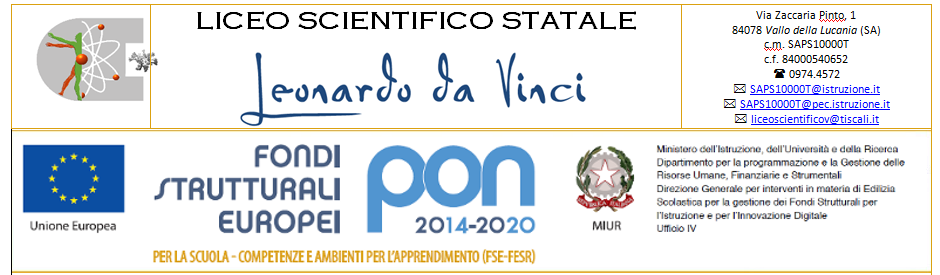 Allegato AAl Dirigente ScolasticoLiceo Scientifico Statale “Leonardo Da Vinci”Vallo della LucaniaIl/La sottoscritto/a __________________________________docente di _______________________________,in servizio presso codesta Istituzione Scolastica, in riferimento all’avviso PROT. N. …………….. del …………/10/2019 Progetto  “Titolo del progetto “LABORATORI DI ORIENTAMENTO” Codice Identificativo Progetto:  10.1.6A-FSEPON-CA-2018-347,CHIEDEdi partecipare alla selezione per lo svolgimento delle attività indicate nellavviso, in qualità di : (Barrare le caselle che interessano)DICHIARAdi essere in possesso dei requisiti previsti dall’avviso e di aver svolto   da 0 a 4 anni di servizio nella scuola  da 5 a 10 anni di servizio nella scuola  oltre 10 anni di servizio nella scuola  Numero _____ attività di orientamento e o formazione per gli alunni, per conto dell’istituzione scolasticaNumero ______ pubblicazioni relative all’orientamento scolasticoNumero_______attività di tutoring/esperto di cui _____ riferiti a corsi PON Allega          b) Curriculum Vitae in formato europeo;AUTORIZZAai sensi e per gli effetti degli artt. 13 e 23 del D.Lgs. n. 196/2003, con la sottoscrizione del presente modulo, il proprio consenso al trattamento dei dati personali nel rispetto della procedura prevista dall’avviso.________________,___________Firma _______________________ESPERTO TITOLO DEL MODULO□Laboratorio della ricerca del sé - 1□Laboratorio della ricerca del sé - 2□Le vocazioni e il territorio - 1□Le vocazioni e il territorio - 2□Le vocazioni e il territorio - 3